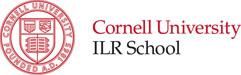 Labor and Employment Law Program                                           Offered in conjunction with Cornell Law SchoolTrump and the NLRB: What’s NextJune 6, 20186:00pm – 8:00pm AGENDA6:00		Welcome and IntroductionsEsta R. Bigler, Director, Labor and Employment Law Program, Cornell ILR, Moderator6:10		The NLRB, Current and Recent Decisions John F. Ring, Chairman, NLRBLouis P. DiLorenzo, Member, Bond, Schoeneck & King PLLC		Gwynne A. Wilcox, Partner, Levy Ratner, P.C., represents 1199 SEIU7:30		Q&A8:00		ClosingCosponsored byBond, Schoeneck & King PLLC